ЗаключениеКонтрольно-счётной палаты Дубровского районана проект решения Сергеевского сельского Совета народных депутатов «О бюджете Сергеевского сельского поселения Дубровского муниципального района Брянской области на 2021 год и на плановый период 2022 и 2023 годов»п. Дубровка 2020Общие положенияЗаключение Контрольно-счетной палаты Дубровского района на проект решения Сергеевского сельского Совета народных депутатов  «О бюджете  Сергеевского сельского поселения Дубровского муниципального района Брянской области на 2021 год и на плановый период 2022 и 2023 годов» (далее – Заключение) подготовлено в соответствии с Бюджетным кодексом Российской Федерации, Положением «О Контрольно-счетной палате Дубровского района»,  правовыми актами федерального,  областного законодательства и муниципальными правовыми актами Сергеевского сельского поселения.Проект решения Сергееского сельского Совета народных депутатов  «О бюджете  Сергеевского сельского поселения Дубровского муниципального района Брянской области на 2021 год и на плановый период 2022 и 2023 годов» внесен Сергеевской сельской администрацией на рассмотрение в Сергеевский сельский Совет народных депутатов в срок, установленный пунктом 4.1  Решения Сергеевского сельского Совета народных  депутатов от 26.05.2015 №26  «О Порядке составления, рассмотрения и утверждения проекта бюджета муниципального образования «Сергеевское сельское поселение», а так же представления, рассмотрения и утверждения отчетности об исполнении бюджета муниципального образования «Сергеевское сельское поселение» и его внешней проверке».2.  Параметры прогноза исходных экономических показателей Прогноз социально-экономического развития Сергеевского сельского поселения разработан на основе данных социально – экономического развития территории за последний отчетный период, ожидаемых результатов развития экономики и социальной сферы в текущем году и предшествует составлению проекта бюджета Сергееского сельского поселения на очередной финансовый 2021 год и плановый период 2022 и 2023 годов.Прогноз социально-экономического развития Сергеевского сельского поселения на 2021 год разработан в двух  вариантах.   Показатели прогноза разработаны с учетом повышения цен на природный газ, тепловую энергию,  электроэнергию естественных монополий и услуги организаций ЖКХ.       	Доходная часть бюджета Сергеевского сельского поселения складывается из налога на доходы физических лиц, налога на имущество, земельного налога, дотаций и субвенций.3. Общая характеристика проекта бюджета Сергеевского сельского поселения Дубровского муниципального района Брянской области на 2021 год и на плановый период 2022 и 2023 годов.3.1.  Основные параметры бюджета поселения, структурные особенности и основные характеристики проекта решения о бюджете.Динамика основных параметров бюджета  Сергеевского сельского поселения на 2021 год  характеризуется повышением доли доходов, на 2022 и 2023 годы понижением  по сравнению с оценкой 2020 года. В 2021 году доля доходов бюджета прогнозируется на уровне 103,6%, в 2022 году – 94,3% и в 2023 году – 96,5 процента.Прогноз основных параметров бюджета Сергееского сельского поселения   в 2020-2021  годах и на плановый период 2022-2023 годов представлен в таблице.Объем расходов бюджета на 2021  год прогнозируется в  сумме  1326,8  тыс. рублей, что составляет  103,6 % уровня 2020 года, на 2022 год – 1207,7 тыс. рублей, на 2023 год – 1236,2 тыс. рублей.3.2. Анализ соответствия проекта решения Бюджетному кодексу  РФ  и иным  нормативным правовым  актам Проект решения о бюджете Сергеевского сельского поселения Дубровского муниципального района Брянской области на 2021 год и на плановый период 2022 и 2023 годов подготовлен в соответствии с требованиями Бюджетного  кодекса Российской  Федерации, Федерального закона от 06.10.1999 № 184-ФЗ «Об общих принципах организации законодательных (представительных) и исполнительных органов государственной власти субъектов Российской Федерации», Федерального закона от 06.10.2003 № 131-ФЗ «Об общих принципах организации местного самоуправления в Российской Федерации», Решение Сергеевского сельского Совета народных депутатов  от 26.05.2015 №26  «О Порядке составления, рассмотрения и утверждения проекта бюджета муниципального образования «Сергеевское сельское поселение», а так же представления, рассмотрения и утверждения отчетности об исполнении бюджета муниципального образования «Сергеевское сельское поселение» и его внешней проверке» иных нормативных правовых актов в области бюджетных отношений.Пунктом 1 решения определены основные характеристики бюджета на 2021 год (доходы, расходы, дефицит бюджета, а также верхний предел муниципального внутреннего долга).Пунктом 2 решения определены основные характеристики бюджета на  плановый период 2022 и 2023 годы (доходы, расходы, дефицит бюджета, объемы условно утвержденных расходов, предусмотренные п. 3 ст. 184.1 Бюджетного кодекса РФ, а также верхний предел муниципального внутреннего долга).  Пунктом 3 решения (приложение 1) устанавливаются доходы на 2021 год и на плановый период 2022 и 2023 годов.  Пунктом 4   решения (приложение 2) утверждены нормативы распределения доходов на 2021 год и на плановый период 2022 и 2023 годов.  Пунктом 5 решения (приложение 3, 4) установлен перечень главных администраторов доходов  бюджета.Пунктом 6 решения (приложение 9) установлен перечень главных администраторов источников финансирования дефицита  бюджета.Пунктом 7 решения (приложение 5) устанавливается  ведомственная структуру расходов  на 2021 год и на плановый период 2022 и 2023 годов.  Пунктом  8 решения (приложение 6) устанавливается  распределение расходов бюджета по разделам, подразделам, целевым статьям на 2021 год и на плановый период 2022 и 2023 годов.Пунктом  9  решения (приложение 7) устанавливается   распределение расходов бюджета по муниципальным программам и непрограммным направлениям деятельности  на  2021 год и на плановый период 2022 и 2023 годов.Пунктом  10 решения устанавливается   объем  межбюджетных  трансфертов,  получаемых из других бюджетов, на 2021 год и на плановый период 2022 и 2023 годов.Пунктом 11 решения устанавливается объем межбюджетных трансфертов, предоставляемых другим бюджетам бюджетной системы Брянской области, на 2021 год и плановый период 2022 и 2023 годов.Пунктом 12 решения устанавливается размер резервного фонда Сергеевской сельской администрации  на 2021 год и на плановый период 2022 и 2023 годов.Пунктом 13  решения устанавливается в соответствии с пунктом 8 статьи 217 Бюджетного кодекса Российской Федерации дополнительные основания для внесения изменений в сводную бюджетную роспись бюджета Сергеевского сельского поселения Дубровского муниципального района Брянской области без внесения изменений в настоящее Решение.Пунктом 14 решения устанавливается, что Глава Сергеевской сельской администрации не вправе принимать в 2021 году решения, приводящие к увеличению штатной численности муниципальных служащих, за исключением случаев принятия решений о наделении исполнительных органов дополнительными полномочиями, требующими увеличения штатной численности персонала.Пунктом  15 решения устанавливается, что главные распорядители бюджетных средств обеспечивают контроль эффективного и целевого использования средств, запланированных на реализацию мероприятий муниципальных программ, своевременного их возврата, предоставления отчетности.Пунктом 16 решения (приложение 8) устанавливается  объем и структура источников внутреннего финансирования дефицита бюджета на 2021 год и на плановый период 2022 и 2023 годов.Пунктом 17 решения определены формат и сроки представления ежемесячной информации, ежеквартального отчета  об исполнении бюджета на 2021 год и на плановый период 2022 и 2023 годов.Пунктом 18 определена дата вступления в силу решения.Пунктом 19 определено официальное обнародование.На основании изложенного Контрольно-счетная палата Дубровского района приходит к выводу, что проект решения о бюджете Сергеевского сельского поселения Дубровского муниципального района Брянской области на 2021 год и на плановый период 2022 и 2023 годов в целом соответствует Бюджетному кодексу РФ и иным актам законодательства в области бюджетных правоотношений.	4. Доходы проекта бюджета Сергеевского сельского поселения Дубровского муниципального района Брянской области на 2021 год и на плановый период 2022 и 2023 годов.Формирование доходной части  бюджета на 2021-2023  годы осуществлялось  в соответствии с нормами статьи 174.1 Бюджетного кодекса Российской Федерации, в условиях действующего бюджетного законодательства и законодательства о налогах и сборах с учетом положений нормативных правовых актов вступающих в действие с 1 января 2021 года и последующие годы. При расчетах показателей доходов использованы соответствующие прогнозируемые  показатели, учтены факторы, влияющие на величину объектов налогообложения и налоговой базы, а так же  принятые и предполагаемые к принятию изменения и дополнения в законодательство.Динамика показателей доходной части бюджета в 2021-2023 годах представлена в таблице.Доходы проекта   бюджета  на 2021 год предусмотрены в объеме 1326,8 тыс. рублей, что выше ожидаемой оценки исполнения  бюджета за 2020 год  на 160,9 тыс. рублей, или на 13,8 процента. В плановом периоде доходы бюджета прогнозируются в объеме 1207,7 тыс. рублей в 2022 году,  и 1236,2 тыс. рублей в 2023 году, темпы роста доходной части бюджета к предыдущему году прогнозируются на уровне 91,0% и 102,4% соответственно.В 2021 году увеличение поступлений налоговых и неналоговых доходов  к оценке ожидаемого исполнения прогнозируется в объеме 398,0 тыс. рублей, или на 146,9 процента. В 2020 году оценка ожидаемого исполнения налоговых и неналоговых доходов  бюджета прогнозируется ниже утвержденных плановых назначений на 115,0 тыс. рублей, или на 29,8 процента.4.1. Налоговые доходыНалоговые доходы бюджета в 2021 году планируются в объеме 278,0 тыс. рублей, темп роста к ожидаемой  оценке 2020 года составит 102,6 процента. На плановый период 2022  и 2023 годов прогнозные показатели налоговых доходов составляют 278,0 тыс. рублей соответственно.  Темп роста в плановом периоде к предшествующему году прогнозируется в размере 100,0  процента.В структуре доходов бюджета удельный вес налоговых доходов составит в 2020 году 23,2 %, в 2021 году – 21,0%, в 2022 и 2023 годах – 23,0% и 22,5 процента. В структуре собственных доходов доля налоговых доходов составит в 2020 году 100,0 %, в 2021 году – 69,8%, в 2022 и 2023 годах – 100,0% процента соответственно.Динамика прогнозируемого поступления налоговых доходов представлена в таблице.Динамика доходов от уплаты налога на доходы физических лиц приведена в таблице.Доходы бюджета по  налогу на доходы физических лиц на 2021 год прогнозируются в сумме  3,0  тыс. рублей, темп роста к оценке 2020 года  –  60,0 процента.  Объем поступлений в бюджет в 2022 и 2023 годах прогнозируется в сумме  3,0  тыс. рублей соответственно. Темпы роста к предыдущему году составят в 2022 году  – 100 %, в 2023 году –  100,0 процента. В 2023 году темп роста налога к уровню оценки исполнения бюджета 2020 года составляет 60,0 процента. В структуре налоговых доходов проекта бюджета на долю налога на доходы физических лиц приходится 1,1%  соответственно.Расчет налога произведен исходя из норматива отчислений, установленного Бюджетным кодексом РФ в бюджеты поселений – 2% (пункт 2 статьи 61,5).Динамика  доходов от уплаты  единого сельскохозяйственного налогаприведена в таблице.Доходы бюджета  по единому сельскохозяйственному налогу на 2021-2022 годы не прогнозируется. К уровню бюджета 2019 года темп роста налога в 2020 году составит 9,4 раза.Динамика  доходов от уплаты  налога на имущество физических лицприведена в таблице.Доходы бюджета  по налогу на имущество физических лиц на 2021 год прогнозируются в сумме  15,0  тыс. рублей, что на 10,0 тыс. рублей, или в 3 раза выше ожидаемой оценки исполнения бюджета 2020 года. В структуре налоговых доходов на долю налога на имущество приходится 5,4 процента. Поступление  налога в бюджет в 2022 и 2023 годах прогнозируется в сумме  5,0  тыс. рублей соответственно. Темп роста к предыдущему году в плановом периоде составляет 100,0 % в 2022 году и 100,0 % в 2023 году. К уровню бюджета 2020 года темп роста налога в 2023 году увеличится в 3 раза. Прогноз налога на имущество физических на 2020 год произведен в условиях действующих норм налогового законодательства, с учетом изменений в области налоговой политики.Динамика  доходов от уплаты  земельного налога приведена в таблице.Доходы бюджета  по земельному налогу на 2021 - 2023 годы прогнозируются в сумме  260,0  тыс. рублей соответственно. В структуре налоговых доходов на долю земельного налога приходится 100,0  процента каждого планируемого года. 4.2 Неналоговые доходы Неналоговые доходы (доходы от продажи земельных участков) на 2021 год прогнозируются в сумме  120,0  тыс. рублей. Поступление  налога в бюджет в 2022 и 2023 годах не прогнозируется. 	4.3. Безвозмездные поступленияПри планировании бюджета на 2021-2023 годы учтены объемы безвозмездных поступлений, предусмотренные проектом бюджета Дубровского муниципального района на 2021 год и на плановый период 2022 и 2023 годов. Общий объем безвозмездных поступлений  на 2021 год предусмотрен в сумме 928,8 тыс. рублей, что на 33,9 тыс. рублей или 3,8% больше ожидаемой оценки безвозмездных поступлений бюджета 2020 года.  В сравнении с исполнением 2019 года объем безвозмездных поступлений 2020 года ниже на 86,3 тыс. рублей, или 8,8 процента. В общем объеме доходов проекта бюджета безвозмездные поступления составляют 70,0 %, что на 0,1 процентного пункта выше  уровня 2020 года (69,9 процента).  5. Расходы проекта бюджета Сергеевского сельского поселения Дубровского муниципального района Брянской области на 2021 год и на плановый период 2022 и 2023 годов.Объем расходов, определенный в проекте  решения о бюджете на 2021 год и на плановый период 2022 и 2023 годов» составляет:2021 год – 1326,8 тыс. рублей;2022 год – 1207,7 тыс. рублей;2023 год – 1236,2 тыс. рублей.По отношению к объему расходов, ожидаемой оценки в 2020 году, расходы,  определенные в проекте решения на 2021 год, составляют 102,2 %, на 2022 год  –  93,1  %, на 2023 год – 95,3 процента.5.1. Расходы в разрезе разделов и подразделов бюджетной классификацииПроектом бюджета на 2021 год и на плановый период 2022 и 2023 годов определено, что расходы будут осуществляться по 5 разделам бюджетной классификации расходов.Информация об объемах расходов бюджета  представлена в таблице.                                                                                                                        Тыс. рублейРасходы бюджета по всем разделам в соответствии с ведомственной структурой в 2021-2023 годах будет осуществлять 1 главный распорядитель бюджетных средств  – Сергеевская сельская администрация. Расходы бюджета по разделу 01 «Общегосударственные вопросы» определены проектом решения в следующих объемах:2021 год – 1145,5 тыс. рублей;2022 год – 1093,9 тыс. рублей;2023 год – 1125,7 тыс. рублей.Анализ динамики расходов  бюджета по данному разделу показывает, что по сравнению с текущим периодом в 2021 году отмечается повышение расходов на 2,3 %, в 2022 году  снижение  на 2,0 %, в 2023 году  увеличение на 0,9 процента. В общем объеме плановых расходов бюджета доля расходов по разделу 01 «Общегосударственные расходы» составляет в 2021 году –  86,0 %, в 2022 году – 90,6 %, в 2023 году – 91,1 процента.По подразделу 0102 «Функционирование высшего должностного лица субъекта Российской Федерации и муниципального образования» расходы запланированы на 2021 год  в сумме 491,3 тыс. рублей; на 2022 год – 491,3 тыс. рублей и  на 2023 год – 491,3 тыс. рублей.По подразделу 01 04 «Функционирование Правительства Российской Федерации, высших исполнительных органов государственной власти субъектов Российской Федерации, местных администраций» запланированы расходы на 2021 год  в сумме 622,2 тыс. рублей; на 2022 год – 559,4 тыс. рублей и  на 2023 год – 559,4 тыс. рублей.По подразделу 01 06 «Обеспечение деятельности финансовых, налоговых и таможенных органов и органов финансового (финансово-бюджетного) надзора» предусмотрены средства на реализацию переданных полномочий по решению отдельных вопросов местного значения поселений в соответствии с заключенными соглашениями в части осуществления внешнего муниципального финансового контроля на 2021 год – 5,0 тыс. рублей; на 2022 год – 5,0 тыс. рублей;  на 2023 год – 5,0 тыс. рублей; на реализацию переданных полномочий по решению отдельных вопросов местного значения поселений в соответствии с заключенными соглашениями в части осуществления внутреннего муниципального финансового контроля на 2021 год – 5,0 тыс. рублей; на 2022 год – 5,0 тыс. рублей;  на 2023 год – 5,0 тыс. рублей. По подразделу 01 11 «Резервные фонды» предусмотрены бюджетные ассигнования на непредвиденные расходы из резервного фонда Сергеевского сельского поселения Дубровского муниципального района Брянской области: по 3,0  тыс. рублей на 2021 год  и на плановый период 2022 и 2023 годов.По подразделу 01 13 «Другие общегосударственные вопросы» запланированы расходы на 2021 год – 12,0 тыс. рублей; на 2022 год – 30,2 тыс. рублей;  на 2023 год – 62,0 тыс. рублей, в том числе условно утвержденные расходы запланированы на 2022 год и на 2023 года.Расходы по разделу 02 «Национальная оборона»  определены проектом решения в следующих объемах:2021 год – 88,8 тыс. рублей;2022 год – 89,7 тыс. рублей; 2023 год – 93,2 тыс. рублей.Расходы бюджета по разделу 02 «Национальная оборона» запланированы к уровню 2020 года в 2021 году  –  на 99,9 %, в плановом периоде 2022-2023 годах –  на 100,9% - 104,8 процента соответственно. Расходы по разделу 03 «Национальная безопасность и правоохранительная деятельность» запланированы в следующих объемах:2021 год - 1,5 тыс. рублей;2022 год – 1,1 тыс. рублей; 2023 год – 1,3 тыс. рублей.В рамках данного раздела осуществляются мероприятия по защите населения и территории от чрезвычайных ситуаций природного и техногенного характера, мероприятия в сфере пожарной безопасности  и по повышению безопасности дорожного движения.Расходы по разделу 05 «Жилищно-коммунальное хозяйство» проектом решения определены в следующих объемах:2021 год – 80,0 тыс. рублей;2022 год – 8,0 тыс. рублей;2023 год – 1,0 тыс. рублей.Анализ динамики планируемых расходов по данному разделу показывает их повышение в 2021 году в 10,2 раза по сравнению с текущим годом, в 2022 году повышение на 2,6 %, а в 2023 году снижение на  87,2 процента. 	Расходы по разделу 08 «Культура, кинематография»  в проекте бюджета запланированы на 2021 год в сумме 15,0 тыс. рублей.Расходы 2021 года по  сравнению с расходами 2020 года запланированы в объеме 100,0 процента. Доля расходов по разделу в структуре бюджета в 2021 году составит 1,1 процента. 	По подразделу 0801 «Культура, кинематография» предусмотрены расходы на реализацию мероприятий по охране, сохранению и популяризации культурного наследия в 2021 году. 	5.2. Расходы  в разрезе  главных распорядителей средств бюджетаВедомственная структура расходов бюджета  на 2021 год и на плановый период 2022 и 2023 годов сформирована по 1 главному распорядителю расходов бюджета. Информация об объемах планируемых расходов  бюджета в 2021 году и  плановом периоде 2022  и  2023 годов в представлена в приложении 5 к  проекту решения.6. Муниципальня программяВ соответствии с Бюджетным кодексом Российской Федерации проект бюджета на 2021 год и плановый период 2022-2023 годов сформирован в программной  структуре расходов на основе 1 муниципальной программы. Анализ распределения расходов бюджета по муниципальной программе на 2021 год и плановый период 2022 -2023  годов представлен в приложении 7 к решению. В соответствии с проектом решения расходы бюджета на реализацию муниципальной программы на 2021  год запланированы в  сумме 1323,8 тыс. рублей, что составляет 99,8 % общего объема расходов  бюджета, на 2022  год  –  1174,5  тыс. рублей,  на 2023  год  – 1171,2  тыс. рублей,  что составляет 97,3 % и 94,6 %  общего объема расходов бюджета соответственно.В соответствии с проектом решения бюджетные ассигнования на осуществление непрограммной деятельности на 2021 год предусмотрены в сумме 3,0 тыс. рублей, на  2022 год в сумме 33,2 тыс. рублей, на 2023 год в сумме 65,0 тыс. рублей.6.1. Муниципальная программа «Реализация отдельных полномочий Сергеевского сельского поселения Дубровского муниципального района Брянской области на 2021 год и на плановый период 2022 и 2023 годов».Ответственным исполнителем муниципальной программы является Сергеевская сельская администрация.В соответствии с проектом паспорта реализация муниципальной программы осуществляется в течение 2021-2023 годов.  Общий объем бюджетных ассигнований на реализацию муниципальной программы на 2021-2023 годы определен в сумме 3669,5 тыс. рублей, в том числе на 2021 год  –  1323,8 тыс. рублей, на 2022 год  –  1174,5 тыс. рублей, на 2023 год – 1171,2 тыс. рублей.Реализация программных мероприятий предусмотрена за счет двух источников финансового обеспечения:средств областного бюджета в сумме 271,5 тыс. рублей, в том числе на 2021 год  –  88,8 тыс. рублей, на 2022 год  –  89,7 тыс. рублей, на 2023 год – 93,2 тыс. рублей; собственных средств бюджета в сумме 3669,3 тыс. рублей, в том числе на 2021 год  –  1235,0 тыс. рублей, на 2022 год  –  1084,8 тыс. рублей, на 2023 год – 1078,0 тыс. рублей. Удельный вес расходов на реализацию муниципальной программы в общих расходах бюджета в 2021 году составляет 99,8 %, в 2021-2022 годах с  97,3% по 94,6 процента. Объем финансового обеспечения реализации муниципальной программы за счет средств областного и местного бюджетов на 2021-2023 годы, отраженный в проекте  паспорта муниципальной программы, соответствует объему бюджетных ассигнований, установленному проектом решения.Наибольшая доля в общем объеме бюджетных ассигнований на реализацию муниципальной программы приходится на мероприятие «Создание условий для эффективной деятельности главы и аппарата администрации»  в 2021 году -  84,3 %, в 2022 году – 89,5%, в 2023 году – 89,7 процента. Согласно приложению к муниципальной программе, результаты ее реализации характеризуются 6 показателями. В сравнении с 2020 годом количество показателей не изменилось.7. Источники финансирования дефицита бюджетаПроект бюджета на 2021 – 2023 года  прогнозируется  сбалансированный, по доходам и расходам. Пунктом 1 и 2 текстовой части проекта решения и  приложением 8 к проекту решения определены источники внутреннего финансирования дефицита  бюджета на 2021 год и на плановый период 2022 и 2023 годов.Анализ структуры источников внутреннего финансирования дефицита бюджета,  в 2020 году показывает, что  в структуре указанных источников основную долю занимают изменение остатков средств на счетах по учету средств бюджета.8. ВыводыПроект решения о бюджете Сергеевского сельского поселения Дубровского муниципального района Брянской области на 2021 год и на плановый период 2022 и 2023 годов подготовлен в соответствии с требованиями Бюджетного  кодекса Российской  Федерации, Федерального закона от 06.10.1999 № 184-ФЗ «Об общих принципах организации законодательных (представительных) и исполнительных органов государственной власти субъектов Российской Федерации», Федерального закона от 06.10.2003 № 131-ФЗ «Об общих принципах организации местного самоуправления в Российской Федерации», Решение Сергеевского сельского Совета народных депутатов  от 26.05.2015 №26  «О Порядке составления, рассмотрения и утверждения проекта бюджета муниципального образования «Сергеевское сельское поселение», а так же представления, рассмотрения и утверждения отчетности об исполнении бюджета муниципального образования «Сергеевское сельское поселение» и его внешней проверке» иных нормативных правовых актов в области бюджетных отношений.9. ПредложенияНаправить  заключение Контрольно-счетной палаты Дубровского района на проект решения Сергеевского сельского Совета народных депутатов «О бюджете Сергеевского сельского поселения Дубровского муниципального района Брянской области на 2021 год и на плановый период 2022  и 2023  годов» в Сергеевский сельский Совет народных депутатов с предложением принять решение «О бюджете Сергеевского сельского поселения Дубровского муниципального района Брянской области на 2021 год и на плановый период 2022  и 2023  годов».  Направить  заключение Контрольно-счетной палаты Дубровского района на проект решения Сергеевского сельского Совета народных депутатов «О бюджете Сергеевского сельского поселения Дубровского муниципального района Брянской области на 2021 год и на плановый период 2022  и 2023  годов» Главе Сергеевской сельской администрации.И.о председателя						Н.А. ДороденковаПоказатели2020 год(оценка)2021 год2022 год2023 годПоказателитыс. рублейтыс. рублейтыс. рублейтыс. рублейДоходы всего,1280,91326,81207,71236,2в том числе собственные доходы386,0398,0278,0278,0Расходы1281,01326,81207,71236,2Дефицит (-) профицит (+)-0,10,00,00,0Наименование показателя20192020 (оценка)202120212022202220232023Наименование показателятыс. рублейтыс. рублейтыс. рублей% к пред. годутыс. рублей% к пред. годутыс. рублей% к пред. годуДоходывсего1265,51165,91326,8113,81207,791,01236,2102,4Налоговые и неналоговые доходы:284,3271,0398,0146,9278,069,8278,0100,0налоговые доходы284,3271,0278,0102,6278,0100,0278,0100,0неналоговые доходы0,00,0120,00,00,00,00,00,0Безвозмездныепоступления981,2894,9928,8103,8929,7100,1958,2103,1Наименование показателя20192020 (оценка)202120212022202220232023Наименование показателятыс. рублейтыс. рублейтыс. рублей% к пред. годутыс. рублей% к пред. годутыс. рублей% к пред. годуНалоговые доходы284,3271,0278,0102,6278,0100,0278,0100,0Налог на доходы физических лиц5,15,03,060,03,0100,03,0100,0Единый сельскохозяйственный налог0,11,00,00,00,00,00,00,0Налог на имущество физических лиц11,65,015,03 раза15,0100,015,0100,0Земельный налог267,4260,0260,0100,0260,0100,0260,0100,0Неналоговые доходы0,00,0120,00,00,00,00,00,0Доходы от продажи земельных участков0,00,0120,00,00,00,00,00,0ПоказателиОценка 2020 годаПрогнозПрогнозПрогнозПоказателиОценка 2020 года2021 год2022 год2023 годНалоги на доходы физических лиц5,03,03,03,0Доля в налоговых доходах, %1,81,11,11,1К предыдущему году, тыс. руб.-0,1-2,00,00,0К предыдущему году, %98,060,0100,0100,0Темп роста к оценке 2020 годаХ60,060,060,0ПоказателиОценка 2020 годаПрогнозПрогнозПрогнозПоказателиОценка 2020 года2021 год2022 год2023 годЕдиный сельскохозяйственный налог1,00,00,00,0Доля в налоговых доходах, %0,40,00,00,0К предыдущему году, тыс. руб.0,90,00,00,0К предыдущему году, %9,4 раза0,00,00,0Темп роста к оценке 2020 годаХ0,00,00,0ПоказателиОценка 2020 годаПрогнозПрогнозПрогнозПоказателиОценка 2020 года2021 год2022 год2023 годНалог на имущество физических лиц5,015,015,015,0Доля в налоговых доходах, %1,85,45,45,4К предыдущему году, тыс. руб.-6,610,00,00,0К предыдущему году, %43,13 раза100,0100,0Темп роста к оценке 2020 годаХ3 раза3 раза3 разаПоказателиОценка 2020 годаПрогнозПрогнозПрогнозПоказателиОценка 2020 года2021 год2022 год2023 годЗемельный налог260,0260,0260,0260,0Доля в налоговых доходах, %95,993,593,593,5К предыдущему году, тыс. руб.-7,40,00,00,0К предыдущему году, %97,2100,0100,0100,0Темп роста к оценке 2020 годаХ100,0100,0100,0Наименование показателя20192020 (оценка)202120212022202220232023Наименование показателятыс. рублейтыс. рублейтыс. рублей% к пред. годутыс. рублей% к пред. годутыс. рублей% к пред. годуБезвозмездныепоступления, из них981,2894,9928,8103,8929,7100,0958,2103,1дотации787,0791,0825,0104,3825,0100,0825,0100,0субвенции79,388,988,899,989,7101,093,2103,9межбюджетные трансферты114,915,015,0100,015,0100,015,0100,0НаименованиеРз2019 год2020 годоценкапроектпроектпроектНаименованиеРз2019 год2020 годоценка2021 год2022 год2023 год2019 год2020 годоценка2021 год2022 год2023 годОбщегосударственные вопросы011042,41116,01141,51093,91125,7Национальная оборона0279,388,988,889,793,2Национальная  безопасность и правоохранительная деятельность030,00,01,51,11,3Национальная экономика0499,90,00,00,00,0Жилищно-коммунальное хозяйство0530,57,880,08,01,0Культура, кинематография0815,015,015,015,015,0Социальная политика1010,00,00,00,00,0Итого1277,11297,71326,81207,71236,2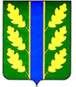 